甘 肃 省 教 育 厅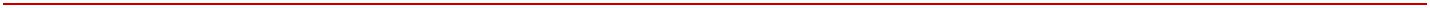 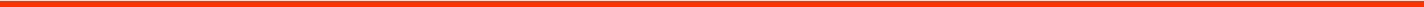 甘教学函〔2018〕11 号转发教育部关于举办 2018 年离校未就业高校毕业生网上招聘活动的通知各高等学校：为深入贯彻落实国务院《关于做好当前和今后一段时期就业创业工作的意见》（国发〔2017〕28 号）精神，切实做好高校毕业生就业信息服务工作，进一步拓宽高校毕业生就业渠道，教育部高校学生司、全国高等学校学生信息咨询与就业指导中心定于 2018 年 7 月 20 日至 8 月 30 日举办“2018年离校未就业高校毕业生网上招聘活动”。现将通知转发你们，请各高校严格按照通知要求，广泛组织离校未就业毕业生应聘，充分利用校园新闻煤体及各类新媒体积极宣传招聘会活动，在校内就业服务网显著位置宣传招聘会通知，利用微信群、QQ 群及电话等方式通知已离校未就业高校毕业生，确保每名离校未就业毕业生知晓活动，确保活动取得实实在在的效果。本次活动期间，省教育厅网站将设立专栏，并与主会场进行连接，未就业毕业生可以登录网站免费发布求职信息，浏览用人单位信息。同时，各高校要积极主动做好离校未就业毕业生信息衔接和后续服务工作，持续为毕业生提供就业信息和指导，确保就业指导服务不断点、不断线。联系人：省教育厅学生工作处 生强电话：0931-4811512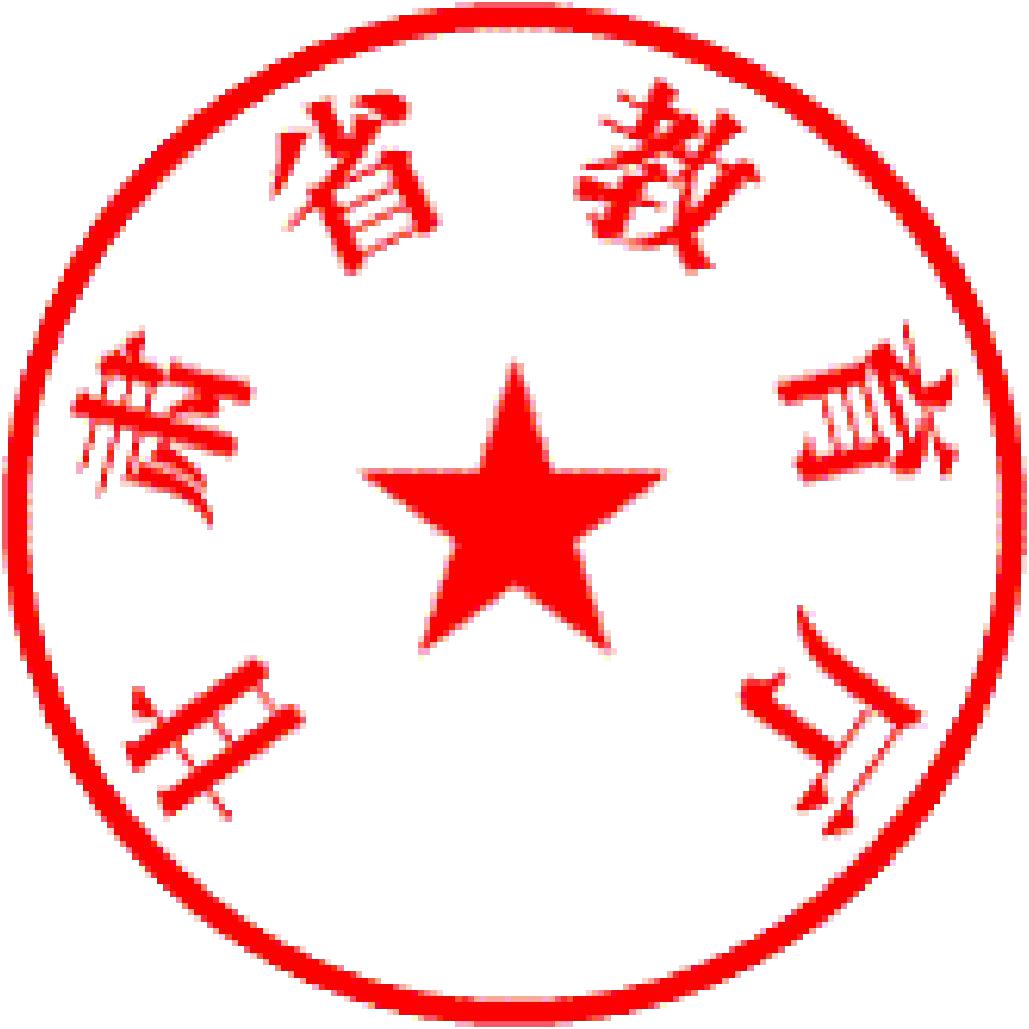 甘肃省教育厅2018 年 7 月 20